　　　　　　　　　（様式１）年　　月　　日三重労働局 労働基準部 健康安全課あて　　『「チャレンジ アンダー2,000みえ」無災害１・２・３トライアル』参加申込書　　当事業場は『「チャレンジ アンダー2,000みえ」無災害１・２・３トライアル』に参加します。当事業場は、以下の参加要件を全て満たしております。　（チェック欄に〇を付してください。）本様式は三重労働局の『令和2年「チャレンジ アンダー2,000みえ」推進運動』特設ページからダウンロードできます。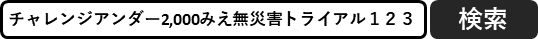 事業場名（建設工事の場合は工事名及び工期）【工事名】　　　　　　　　　　　　　　　　　　　　【工期】事業場代表者職氏名　　　　　　　　　　　　　　　　　　　　　　　　　㊞事業場所在地担当者職氏名、電話番号　　　　　　　　　　　　　　　　TEL(　　　　　　　　　　)参 　 加　  要　  件要チェック（1）　経営首脳者が「無災害トライアル」の趣旨に賛同し、労使協調の上、労働災害防止に意欲的に取り組みます。（2）　「令和2年（度）安全衛生管理計画・実施結果報告書」を作成し、所轄労働基準監督署に提出しています。（3）　申し込み日において、平成29年1月1日以降、死亡災害を発生させておらず、令和2年1月1日以降、休業4日以上の労働災害も発生させていません。（4）　平成29年1月1日以降、労働基準監督署から司法処分、労働安全衛生法に基づく使用停止等命令を受けておらず、かつ、長時間労働等を起因とする精神障害又は脳・心臓疾患の労災認定事案を発生させていません。（5）　申し込み日において、労働保険料の滞納はありません。（６）　建設工事現場の実際の施工期間が令和２年８月1日から令和2年12月１日までの期間を含みます。（建設工事現場単位の申し込みの場合）「無災害トライアル」安全衛生スローガン労働者代表の意見：（労働者代表職氏名）　　　　　　　　　　　　　　　　　　　　　　　　　　　㊞　　